Adı Soyadı:1.SINIF MATEMATİK DEĞERLENDİRME1) Aşağıdaki cümleleri tamamla.Bir bütün, iki ………….. eder.İki bütün, …………….. eder.4 yarım, …………… bütün eder.6 yarım, …………. bütün eder.2) Aşağıdaki saatlerin kaç olduğunu yaz.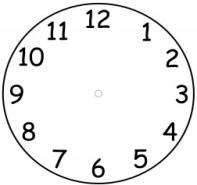 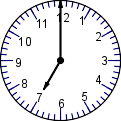 3)Aşağıdaki saatlere akrep,yelkovan çiz.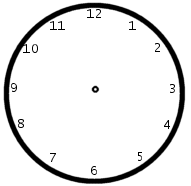 4) Haftanın günlerini yaz.……………………..………………………………………………………………………..…………………………..…………………………..…………………………….5) Yılın aylarını yaz.………………             7. ………………..………………             8. ………………..………………             9. ………………..………………            10. ……………….………………            11. ………………..………………            12. ………………..           6) Mevsimleri yaz.………………………..…………………………………………………….……………………………Aşağıdaki cümleleri tamamla.Bir gün …………. saattir.1 ay ortalama ………. gündür.1 yılda ………… gün vardır.1 hafta ………..  gündür.1 yılda ……… mevsim vardır.1 yılda ……… ay vardır.1 yılda ……… hafta vardır.Tabloyu tamamla.Tabloyu tamamla.10)Aşağıdaki soruları, üstteki takvime göre cevapla.a)Nisan ayı kaç gündür?  ………………………b) 23 Nisan, haftanın  hangi günüdür? …………………………………c) 4 Nisan, haftanın hangi günüdür?………………………………d) Nisan ayında hafta sonlarında kaç gün tatil olmuştur?    ………………………………11) Tabloyu tamamla.12)Aşağıdaki örtülerin kuralını yaz.KURAL:………………………………………………………………………………………………………………………………..KURAL:………………………………………………………………………………………………………………………………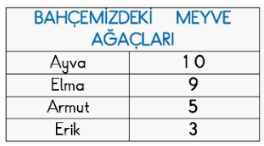 13)Aşağıdaki soruları, tabloya göre cevapla.a)Bahçede en çok hangi ağaç var?………..b)Bahçede en az hangi ağaç var?…………c)Kaç tane elma ağacı var?.........d) Kaç tane armut ağacı var?………14) Aşağıdaki ölçme araçlarının isimlerini altına yaz.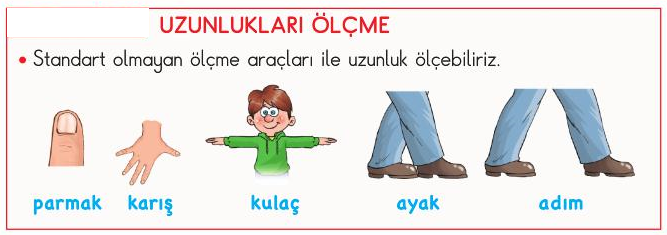 ………..     ………….      ………………………DünBugünYarınPerşembePazarSalıÖnceki ayBu aySonraki ayMayısOcakTemmuzNİSAN 2019NİSAN 2019NİSAN 2019NİSAN 2019NİSAN 2019NİSAN 2019NİSAN 2019Pazartesi 6132027Salı 7142128Çarşamba 18152229Perşembe29162330Cuma3101724Cumartesi4111825Pazar5121926ŞekilŞeklin adıKöşe sayısıKenar sayısı